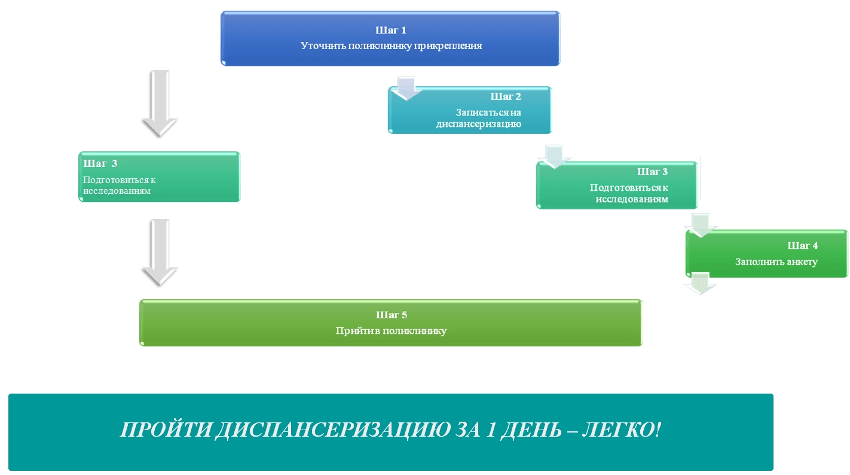 Администрация ГБУЗ НО «Борская ЦРБ» в соответствии с приказом Министерства здравоохранения Российской Федерации от 27.04.2021 № 404Н «Об утверждении порядка проведения профилактического медицинского осмотра и диспансеризации определенных групп взрослого населения» предлагает Вам пройти бесплатнопрофилактический медицинский осмотр и диспансеризацию определенных групп взрослого населения и углубленную диспансеризацию.Основные цели диспансеризацииРаннее выявление хронических неинфекционных заболеваний:болезни системы кровообращения и, в первую очередь, ишемическая болезнь сердца и цереброваскулярные заболевания;злокачественные новообразования;сахарный диабет;хронические болезни легких.Указанные болезни являются причинами более 75% всей смертности населения нашей страны.Кроме того, диспансеризация направлена на выявление и коррекцию основных факторов риска развития указанных заболеваний, к которым относятся:повышенный уровень артериального давления;повышенный уровень холестерина в крови;повышенный уровень глюкозы в крови;курение табака;пагубное потребление алкоголя;нерациональное питание;низкая физическая активность;избыточная масса тела, или ожирение.В объем обследования входит:экспресс анализ крови на холестерин и сахаранализ кала на скрытую кровьизмерение внутриглазного давленияанализ крови на ПСА для мужчин в возрасте 45, 50, 55, 60 и 63 годаонкоцитологическое исследование мазка у женщинЭКГфлюорография грудной клеткимаммография (1 раз в 2 года)общий анализ кровиФГДС в 45 летКогда проводится диспансеризация1) 1 раз в три года в возрасте от 18 до 39 лет включительно;2) ежегодно в возрасте 40 лет и старшеГода подлежащие диспансеризации один раз в три года1998, 1995, 1992, 1989, 1986, 1983, 1980При необходимости на втором этапе диспансеризации проводим дополнительные обследования:определение функции внешнего дыхания (спирометрия)ректороманоскопия, ФКСконсультация неврологаконсультация урологаконсультация онкологаконсультация офтальмологаконсультация ЛОР-врачаконсультация гинекологаФГДСиндивидуальное профилактическое консультированиеВсе обследования проводятся на современном оборудовании. Осмотр проводят высококвалифицированные специалисты.Мы ждем вас в кабинетах медицинской профилактики по адресу:
г. Бор, ул. Октябрьская, д. 19, кабинет № 405-408С понедельника по пятницу с 08.00 до 20.001-я и 3-я субботы с 08.00 до 14.00.
г. Бор, ул. Энгельса, д. 2, кабинет № 206-207
понедельник, среда, пятница с 8.00 до 14.00вторник, четверг с 11.00 до 18.00
2-я и 4-я субботы с 8.00 до 13.00.Сельские жители могут пройти диспансеризацию определенных групп взрослого населения и профилактические медицинские осмотры по месту жительства в участковых больницах и врачебных амбулаториях в часы работы данных подразделений:с. Линда, ул. Дзержинского, д. 40,с. Кантаурово, ул. Кооперативная, д. 63п. Железнодорожный, ул. Центральнаяп. Ситники, ул. Центральнаяп. Неклюдово, ул. Клубная, д. 5п. Большое Пикино, ул. Сосновая, д. 27с. Редькинос. Чистое Борское, ул. Октябрьская, д. 1ап. Большеорловское, ул. Микрорайон, д. 11п. Память Парижской Коммуны, ул. Школьная, д.20БВсе интересующие вопросы можно задать по телефону горячей линии: 8-(831-59) -2-72-67.